Odd one outA. cottage		B. apartment		C. washing machine		D. villaA. microwave		B. dishwasher		C. fridge			D. stilt houseA. wireless TV		B. houseboat		C. palace			D. skyscraperA. village		B. balcony		C. city				D. countrysideA. bedroom		B. computer		C. living room			D. kitchenChoose the best answerWrite a letter (A-H) next to each sentence1. This is an appliance which is used to wash your clothes. ………….2. This machine washes your plates, glasses and other kitchen equipment. ……………3. This piece of electrical equipment is used to dry your hair. ……………..4. It is an electric oven. It uses waves of energy to heat food. …………….5. This is a large container. It keeps your food and drinks cold. ……………6. This is in the shape of a box. It’s got a screen on the front. ……………..7. When it is dark, you turn on this equipment. ……………….8. You use this to cook your food. ………………Choose the correct preposition in brackets to complete the sentences.1. Our future houses might be _______ the ground. (at/ under/ to)2. He wishes that he will have a villa _______ the sea. (by/ of/ above)3. This car runs _______ electricity, so we don’t use gas. (for/ with/ on)4. He doesn’t want to live _______ the city when he grows up. (of/ in/ to)5. I can order food from a restaurant while I’m _______ home. (on/ in/ at)6. Will robots help us _______ the household chores? (on/ for/ with)7. I think all my dreams will come true _______ the future. (in/ to/ of)8. Do you think there is life _______ other planets? (above/ on/ at)ANSWER KEYSChoose the best answer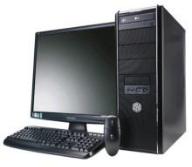 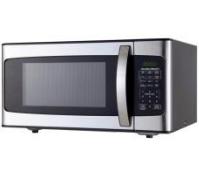 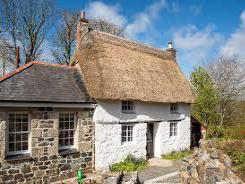 Write a letter (A-H) next to each sentenceThis is an appliance which is used to wash your clothes. FThis machine washes your plates, glasses and other kitchen equipment. HThis piece of electrical equipment is used to dry your hair. CIt is an electric oven. It uses waves of energy to heat food. AThis is a large container. It keeps your food and drinks cold. BThis is in the shape of a box. It’s got a screen on the front. GWhen it is dark, you turn on this equipment. DYou use this to cook your food. EChoose the correct preposition in brackets to complete the sentences.1. under	2. by 	3. on	4. in 	5. at	6. with 	7. in 	8. onUNIT 10: OUR HOUSES IN THE FUTURELESSON 1. GETTING STARTEDPractice | Name:                                                          | Class:                | Score:                                                           1. 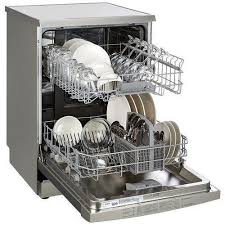 a. dishwasherb. washing machinec. microwaved. kettle2. 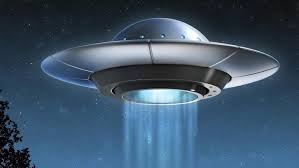 a. hi-tech robotb. computerc. UFOd. wireless TV3. 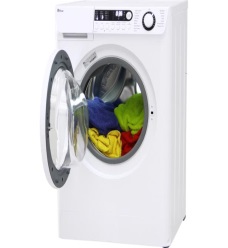 a. stoveb. fridgec. washing machined. vacuum cleaner4. 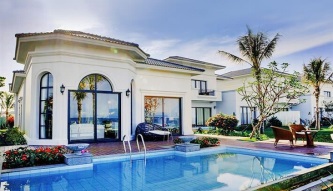 a. apartmentb. cottagec. stilt housed. villa5. 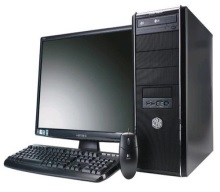 a. televisionb. computerc. hi-tech robotd. closet6. 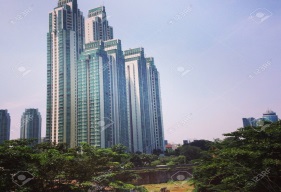 a. skyscraperb. apartmentc. houseboatd. motorhome7. 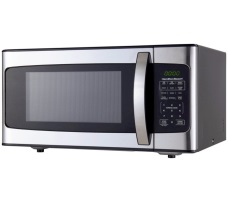 a. cookerb. microwavec. air conditionerd. iron8. 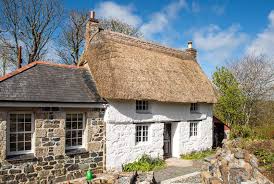 a. houseboatb. skyscraperc. palaced. cottageA. microwaveB. fridgeC. hair dryerD. lampE. stoveF. washing machineG. televisionH. dishwasherOdd one outOdd one outOdd one outOdd one outA. cottageA. cottageA. cottageB. apartmentB. apartmentB. apartmentB. apartmentB. apartmentB. apartmentB. apartmentB. apartmentC. cookerC. cookerD. villaD. villaD. villaD. villaD. villaD. villaD. villaA. microwaveA. microwaveA. microwaveB. dishwasherB. dishwasherB. dishwasherB. dishwasherB. dishwasherB. dishwasherB. dishwasherB. dishwasherC. fridgeC. fridgeC. fridgeC. fridgeC. fridgeC. fridgeD. apartmentD. apartmentD. apartmentD. apartmentD. apartmentD. apartmentA. televisionB. houseboatB. houseboatB. houseboatB. houseboatB. houseboatB. houseboatB. houseboatB. houseboatC. palaceC. palaceC. palaceC. palaceC. palaceC. palaceD. villaD. villaD. villaD. villaD. villaD. villaD. villaA. villageA. villageA. villageB. balconyB. balconyB. balconyC. cityC. cityC. cityC. cityC. cityC. cityD. countrysideD. countrysideD. countrysideD. countrysideD. countrysideD. countrysideD. countrysideA. bedroomA. bedroomA. bedroomB. computerB. computerB. computerB. computerB. computerB. computerC. living roomC. living roomC. living roomC. living roomC. living roomC. living roomD. kitchenD. kitchenD. kitchenD. kitchenD. kitchenD. kitchenD. kitchen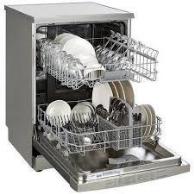 a.dishwasherdishwasherdishwasherdishwasherdishwasher2.a. hi-tech robota. hi-tech robota. hi-tech robota. hi-tech robotb. washingb. washingb. washingb. washingb. washingb. washingb. washingb. washingb. computerb. computerb. computerb. computermachinemachinemachinemachinemachinemachinemachinemachinec. UFO1.c. microwavec. microwavec. microwavec. microwavec. microwavec. microwavec. microwavec. microwave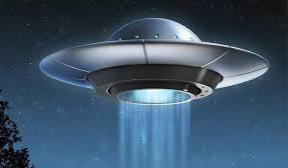 d. wireless TVd. wireless TVd. wireless TVd. wireless TVd. kettled. kettled. kettled. kettled. kettled. kettled. kettled. kettle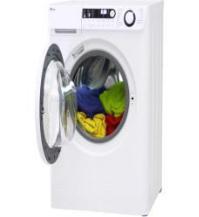 a. stovea. stovea. stovea. stovea. stovea. stovea. stovea. stove4.a. apartmenta. apartmenta. apartmenta. apartmentb. fridgeb. fridgeb. fridgeb. fridgeb. fridgeb. fridgeb. fridgeb. fridge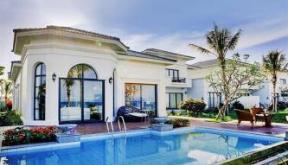 b. cottageb. cottageb. cottageb. cottagec. washingc. washingc. washingc. washingc. stilt housec. stilt housec. stilt housec. stilt house3.machinemachinemachined. villa3.d. vacuum cleanerd. vacuum cleanerd. vacuum cleanerd. vacuum cleanerd. vacuum cleanerd. vacuum cleanerd. vacuum cleanerd. vacuum cleanerd. vacuum cleanerd. vacuum cleanerd. vacuum cleanerd. vacuum cleanerd. vacuum cleanerd. vacuum cleanerd. vacuum cleanerd. vacuum cleanera. televisiona. televisiona. televisiona. televisiona. televisiona. televisiona. televisiona. television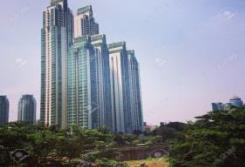 a. skyscrapera. skyscrapera. skyscraperb. computerb. computerb. computerb. computerb. computerb. apartmentb. apartmentb. apartmentb. apartment5.c. hi-tech robotc. hi-tech robotc. hi-tech robotc. hi-tech robotc. hi-tech robotc. hi-tech robotc. hi-tech robotc. hi-tech robot6.c. houseboatc. houseboatc. houseboatc. houseboat5.d. closetd. closetd. closetd. closetd. closetd. closetd. closetd. closet6.d. motorhomed. motorhomed. motorhomed. motorhomed. closetd. closetd. closetd. closetd. closetd. closetd. closetd. closetd. motorhomed. motorhomed. motorhomed. motorhomea. cookera. cookera. cookera. cookera. cookera. cookera. cookera. cookera. houseboata. houseboata. houseboata. houseboatb. microwaveb. microwaveb. microwaveb. microwaveb. microwaveb. microwaveb. skyscraperb. skyscraperb. skyscraperb. skyscraper7.c. air conditionerc. air conditionerc. air conditionerc. air conditionerc. air conditionerc. air conditionerc. air conditionerc. air conditionerc. palacec. palacec. palacec. palace7.d. irond. irond. irond. irond. irond. irond. irond. iron8.d. cottaged. cottaged. irond. irond. irond. irond. irond. irond. irond. iron8.d. cottaged. cottageA. microwaveB. fridgeC. hair dryerD. lampE. stoveF. washing machineG. televisionH. dishwasher